Коммерческое предложениеУважаемые господа!Внешнеторговая  компания  в  форме Акционерного общества«Узагроэкспорт» выражаетвам своеуважение ипредлагает взаимовыгодное сотрудничествов реализации следующихплодоовощныхпродуктов: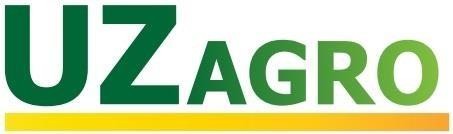 Все цены являются предварительными и являются предметом обсуждения при проявлении реального интересаЦены предоставлены на условиях поставки FCAРеспублика Узбекистан, согласноИнкотермс – 2010;Цены действительны с  20.01.2019г.до 10.02.19г№НаименованиетовараСорт,калибр.Ед.изм.Ценадолл.СШАУпаковканеттокг.ВидпродукцииОрехиОрехиОрехиОрехиОрехиОрехи1Гранат (УЗб)Сладкий и кислосладкий80+тн.1600ДеревянныеящикиКартонныекоробки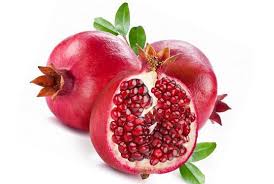 2Лимон (Узб)Местныйтн.2000Деревянныеящики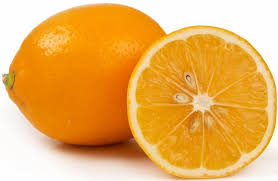 3Яблоко Симиренка. звёздочка  тн.1400ДеревянныеящикиКартонныекоробки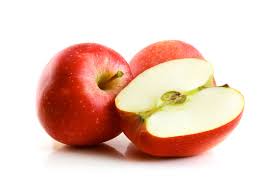 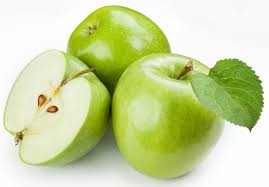 4Капуста молодая Белокочанный тн.210мешках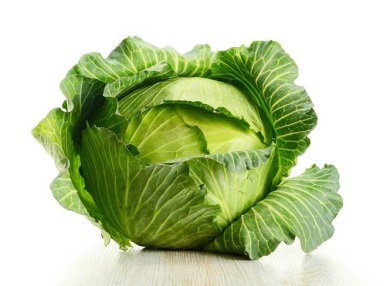 5Лук репчатый Пантератн.140В Мешках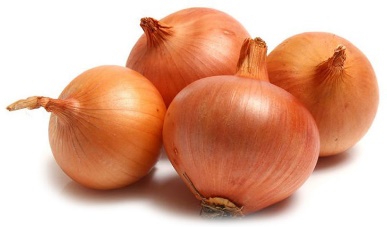 №№НаименованиетовараСорт,калибр.Ед.изм.Ценадолл.СШАЦенадолл.СШАУпаковканеттокг.Видпродукции66Редька Местный тн.220220Деревянныеящики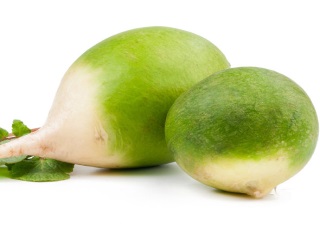 77Морковь            (красный)Местный тн.220220Деревянныеящики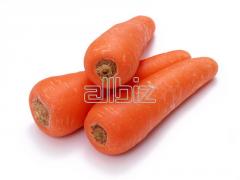 88ЧеснокСухойИзхолодильникатн.14001400Пластиковыеящики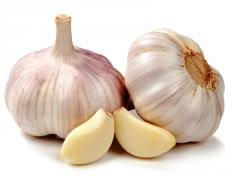 99Капуста Пекинскаятн.16001600Картонныекоробки 10 кг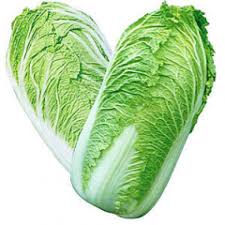 1010ПомидорТепличныйЛамияДжалилатн.20002000ДеревянныеящикиПластиковыеящики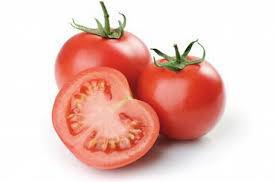 1111ОгурцыОгурцыОгурцыОрзутн.		1800ДеревянныеящикиПластиковыеящикиДеревянныеящикиПластиковыеящики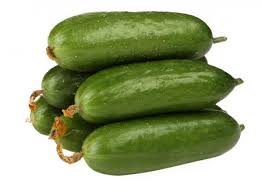 